Naam:……………………………………………………………………….	Adres:……………………………………………………………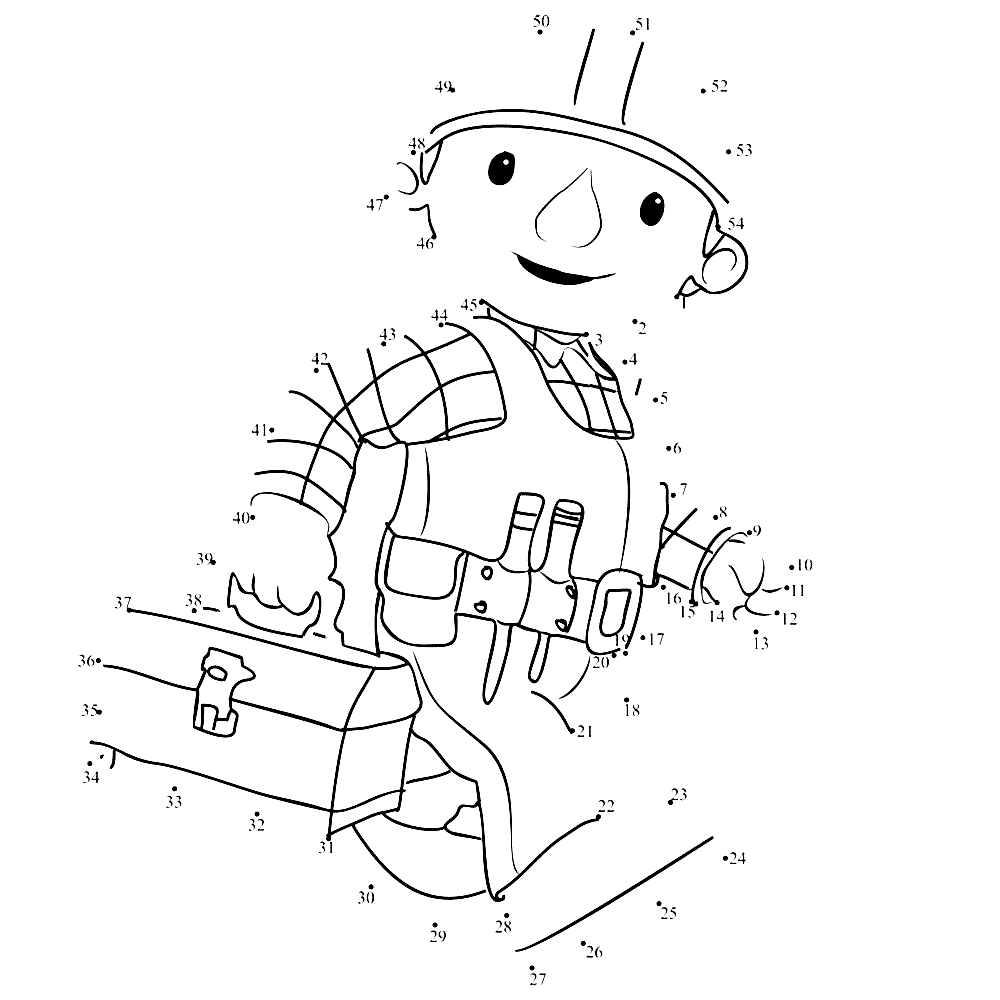 School:……………………………………………………………………….	Groep:…………………………………………………………..Telnr:………………………………………………………………………… 	E-maill:………………………………………………………….